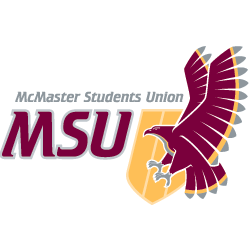 JOB DESCRIPTIONPart Time StaffPosition Title:The Silhouette Opinions EditorTerm of Office:September 1 to April 30Supervisor:The Silhouette Remuneration:C4Hours of Work:10-12 hours per weekGeneral Scope of DutiesThe Opinions Editor assigns stories and columns to volunteers, writes stories and columns, makes photo requests, recruits volunteers, maintains amicable contact with, community representatives, MSU services and campus clubs, edits content for the Opinions section of the Silhouette without altering opinions of writersMajor Duties and ResponsibilitiesMajor Duties and ResponsibilitiesMajor Duties and ResponsibilitiesCategoryPercentSpecificsSupervisory Function 10%Supervise volunteer contributorsEnsure frequent submissions to paper and that submissions remain within set guidelinesPublic Relations Function15%Solicit and respond to letters from on and off campus readers, maintaining relations under the supervision of the Editor-in-ChiefMaintain communication with on and off campus services, clubs, and organizations for the purpose of frequent Opinions columns dealing with on campus organizations at McMaster and surrounding areaEditing Function25%Ensure stories are accurate, coherent, balanced, grammatical, and otherwise well writtenCommunicate with production staff to ensure submissions are laid out properly on the pageCounsel volunteer writers on their submissionsLayout Function25%Layout of 3-5 pages of the Opinions sectionWriting Function20%Writing a weekly column for the Opinions section, and producing additional content to fill section when necessaryCommunications Function5%Make departmental reports to Managing and Editor-in-Chief in weekly meetingsKnowledge, Skills and AbilitiesAble to write grammatically correct sentences and coherent stories in accordance with Canadian Press styleAssertive and clear communication ability to reach contacts and ascertain correct factsPersonal skills required to work with colleagues, volunteers, and the publicAble to use Adobe InDesign, Word, Wordpress (training provided)Organizational and time management skills requiredEditing abilityPublic relations skills with pleasant dispositionKnowledge of Media LawEffort & ResponsibilityAttention to detail to maintain accuracy and balancePersistence to get the right information from contactsApproach subjects as layperson in order to get the appropriate information from contacts and provide an objective and clear accountResponsible adherence to MSU OPERATING POLICY – THE SILHOUETTEEffort required to maintain thought during long hoursWorking ConditionsSilhouette office (open office with many computer terminals and a lounge)Time demands may exceed stated hours of workTraining and ExperienceJournalism experience (previous experience with the Silhouette an asset)Computer training needed before SeptemberRudimentary knowledge of mediaEquipmentComputer equipment to perform layout and writing responsibilitiesRecording devices for interviewing and transcribing